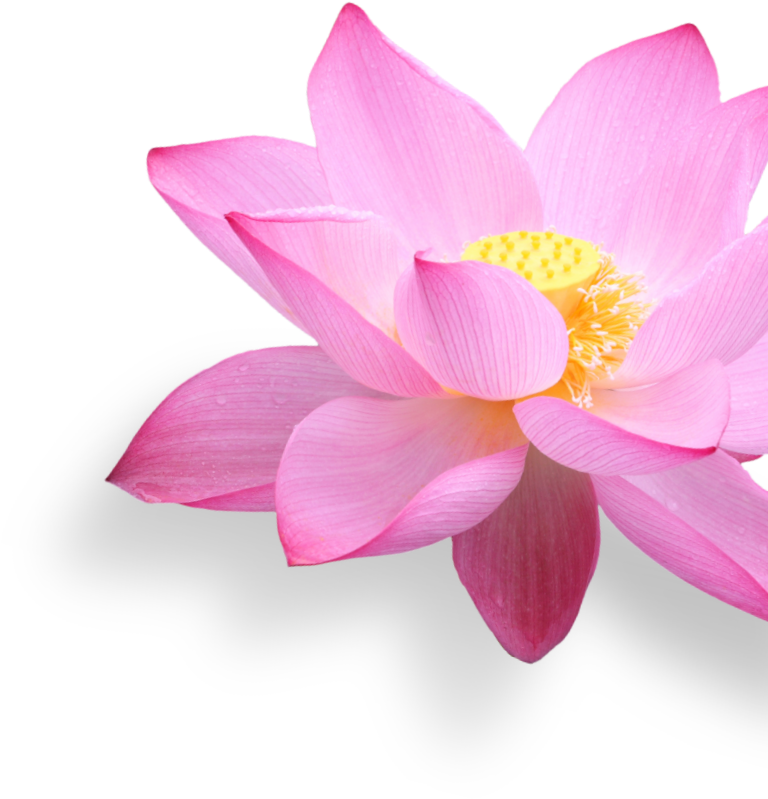 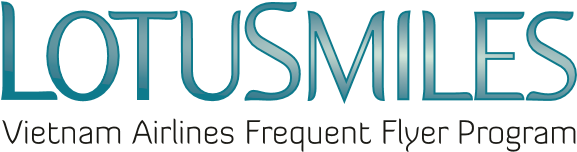 奖励里程转换申请申请将 ……………………………………………奖励里程转换为：  ……………………… 有效里程                              ……………… 有效航段规则：转换比例：15,000 奖励里程 = 1,000 有效里程或 1 个有效航段如在越南境外转换，手续费为每笔10 美元（含所有税费）如在越南境内转换，手续费为每笔 235.000 越南盾（含所有税费）已转换的有效里程可以根据微笑莲花的政策兑换奖励价格和规则可能随时变更，如有变更，将提前通知越南航空公司办事处：…………………………………………………………本人同意微笑莲花的条款与条件及越南航空公司的隐私政策会员签名日期：    /      /